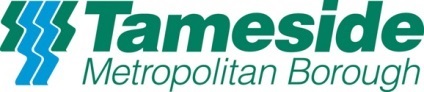 Please return your completed application form to: Mrs C Hood, Alder Community High School, Mottram Old Road, Hyde, Cheshire, SK14 5NJ E: c.hood@alderchs.uk APPLICATION FOR EMPLOYMENTTo enable us to process your application form please ensure that all relevant information is completed. JOB APPLIED FOR:						CLOSING DATE: PERSONAL DETAILSSURNAME: FORENAME(S):	ADDRESS:						POSTCODE:	DATE OF BIRTH:TELEPHONE NUMBERS: (IF WE CAN CONTACT YOU THERE):DAY							EVENING: 	MOBILE:EMAIL ADDRESS: NATIONAL INSURANCE NUMBER:HAVE YOU EVER BEEN DISMISSED FROM EMPLOYMENT FOR ANY OTHER REASON THAN REDUNDANCY: YES / NO*IF YES PLEASE GIVE DETAILS: *Please DeletePREVENTION AND DECLARATION OF FRAUDI confirm that to the best of my knowledge the information given is correct. If I knowingly make a false statement or hide any material fact I could have my employment finished.Signed: ________________________________________Date: ____________________WORK EXPERIENCEPLEASE GIVE DETAILS OF YOUR CURRENT OR MOST RECENT JOBNAME AND ADDRESS OF EMPLOYER: POSTCODE:JOB HELD:PAY£: 				(PER WEEK/YEAR) 	DATE OF APPOINTMENT:DATE OF LEAVING (IF APPLICABLE): HOW SOON AFTER A JOB OFFER CAN YOU START? ALL APPLICANTS WHO HAVE A DISABILITY AND WHO MEET THE ESSENTIAL CRITERIA FOR THIS JOB WILL BE GUARANTEED AN INTERVIEW.  I CONSIDER THAT I HAVE A PHYSICAL OR MENTAL IMPAIRMENT THAT HAS A SUBSTANTIAL AND LONG - TERM ADVERSE EFFECT ON MY ABILITY TO CARRY OUT NORMAL DAY TO DAY ACTIVITIES. 			YES / NOEDUCATIONAL / PROFESSIONAL QUALIFICATIONSOTHER RELEVANT TRAININGMEMBERSHIP OF PROFESSIONAL / TECHNICAL BODYPREVIOUS EMPLOYMENTHave you previously worked for Tameside M.B.C.? 			YES/ NO*Please include details of all other previous employment. Please state most recent employer first HOW YOU MEET THE SELECTION CRITERIAADDITIONAL INFORMATIONRELATIONSHIPS TO ELECTED MEMBERS OR ANY EMPLOYEES OF THE COUNCILAre you related to any Elected Member or any employee of the Council? 	YES/ NO*If YES, please state name and position: REFEREESPlease provide the name and address of two referees, one of which should be your current employer (or most recent employer if unemployed). Please note: References will normally be taken up for applicants invited to interview. Please tick below if this NOT convenient.1. Name:	  				2. Name:	   Position: 					Position: 	   Address: 					 Address: 	 Postcode:					Postcode	Telephone No: 				Telephone No: Email address:					Email address:Relationship to you:				Relationship to you:(If applicable)					(If applicable)Tick if NOT Convenient			Tick if NOT ConvenientDRIVING LICENCEDo you hold a current driving licence? 		YES			 NO Do you have a vehicle available for work?		YES			 NO What type of driving licence do you hold?Full			Provisional		LGV		Other 				Please return your completed application to:	PLEASE RETURN YOUR COMPLETED APPLICATION FORM TO THE ADDRESS STATED IN THE ADVERTISEMENT.DATA PROTECTIONSERVICE: 					JOB REFERENCE NUMBER: JOB TITLE:	LAST NAME:					OTHER NAME (S)ADDRESS:	MONITORING EQUAL OPPORTUNITIESThe information you have supplied on this application form may be processed by computer/or in manual systems. We need the information to operate the recruitment process. This data will also be used to produce statistics for equal opportunities and recruitment monitoring. This part of the form will not be seen by either members of the short listing or interview panels. To help us monitor the effectiveness of our policy, please tick the following as appropriate:This information is needed so that all applicants who have a disability and meet the essential criteria for this position are offered an interview  I consider that I have a physical or mental impairment that has a substantial and long-term adverse effect on my ability to carry out normal day to day activities.	YES		NO I am: Male	 	Female 				I consider myself to be:				 White: 								Asian or Asian BritishBritish		                        					Indian		Irish                                          					Pakistani 			Or any other white background				Bangladeshi		(please complete):						Or any other Mixed Background			(please complete):Mixed:								Black or Black BritishWhite and Black CaribbeanWhite and Black African					Caribbean	White and Asian									AfricanOr any other mixed background				Or any other Black background (please complete):						(please complete):			Chinese or other Ethnic GroupChinese		Other 		(Please complete):											Where did you see this job advertised: Does Tameside Council currently employ you?	YES		NOIf YES is your employment? 	Permanent	 	or Temporary 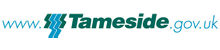 EQUAL OPPORTUNITIES WITH TAMESIDE COUNCILTHE POLICYTameside Council is striving to be an effective Equal Opportunities Employer.All employees are recruited, trained and promoted on the basis of ability, the requirements of the job and similar objective, relevant criteria.All job applicants and employees receive equal treatment regardless of age, disability, sex, marital status, sexual orientation, race, colour, religion, nationality, ethnic or national origin.The Council is committed to ending the under-representation of disabled people and Afro Caribbean and Asian people throughout its workforce and of women at management levels.PUTTING THE POLICY INTO PRACTICETo achieve the Council’s policy: All Services have set themselves targets in yearly action plans to carry this policy out.This statement is given to all employees and applicants.All staff on interview panels are trained on equal opportunities issues.Job applications are encouraged from under-represented groups.Adaptations will be provided where necessary to meet the needs of disabled employees.Racial, sexual and other forms of harassment will not be tolerated.Implementation of the Council’s policy is checked through regular monitoring.THE POLICY AND YOUAll employees are responsible for implementing the Council’s equal opportunities policies. It is important that all individuals who are employed by the Council appreciate they have a responsibility and a role to play in the provision of equal opportunities.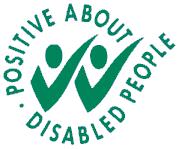 SECONDARY SCHOOLCOLLEGE etcQUALIFICATION, GRADE & LEVEL ATTAINED(e.g. NVQ Level 1)DATE OBTAINEDDETAILS OF COURSES, QUALIFICATIONS / CERTIFICATES (IF APPLICABLE)DATE OBTAINEDPROFESSIONAL ORGANISATIONTYPE OF MEMBERSHIPDATE OF ENTRYDATEDATENAME & ADDRESS OF EMPLOYERPOSITION HELDREASON FOR LEAVINGFROMTO